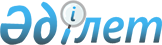 Жезқазған қаласы бойынша 2023 жылға арналған кондоминиум объектісін басқаруға және кондоминиум объектісінің ортақ мүлкін күтіп-ұстауға арналған шығыстардың ең төмен мөлшерін бекіту туралыҰлытау облысы Жезқазған қалалық мәслихатының 2023 жылғы 5 маусымдағы № 4/29 шешімі. Ұлытау облысының Әділет департаментінде 2023 жылғы 8 маусымда № 27-20 болып тіркелді
      Қазақстан Республикасының "Тұрғын үй қатынастары туралы" Заңының 10-3 бабының 1 тармағына, "Кондоминиум объектісін басқаруға және кондоминиум объектісінің ортақ мүлкін күтіп-ұстауға арналған шығыстар сметасын есептеу әдістемесін, сондай-ақ кондоминиум объектісін басқаруға және кондоминиум объектісінің ортақ мүлкін күтіп-ұстауға арналған шығыстардың ең төмен мөлшерін есептеу әдістемесін бекіту туралы" Қазақстан Республикасы Индустрия және инфрақұрылымдық даму министрі міндетін атқарушының 2020 жылғы 30 наурыздағы № 166 бұйрығына (Нормативтік құқықтық актілерді мемлекеттік тіркеу тізілімінде № 20284 болып тіркелген) сәйкес, Жезқазған қалалық мәслихаты ШЕШТІ:
      1. Жезқазған қаласы бойынша 2023 жылға арналған кондоминиум объектісін басқаруға және кондоминиум объектісінің ортақ мүлкін күтіп-ұстауға арналған шығыстардың ең төмен мөлшері айына пайдалы алаңның бір шаршы метр үшін 31 теңге сомасында бекітілсін.
      2. Осы шешім алғашқы ресми жарияланған күнінен кейін күнтізбелік он күн өткен соң қолданысқа енгізіледі.
					© 2012. Қазақстан Республикасы Әділет министрлігінің «Қазақстан Республикасының Заңнама және құқықтық ақпарат институты» ШЖҚ РМК
				
      Жезқазған қалалық мәслихатының төрағасы

Р. Капарова
